Gazarková MáriaTestovanie vykonávané dňa: 18.12.2019Testovanie vykonávali: 	kpt. Mgr. Miloš Bátovský				Mgr. Ján Pavlík, PhD.			          		Mgr. Jakub KratochvílTestovanie laktátová krivka: Stupňovaný test na 4 x 1000 m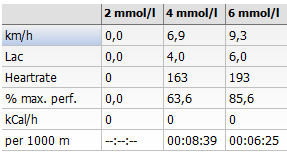 Tréningové zóny: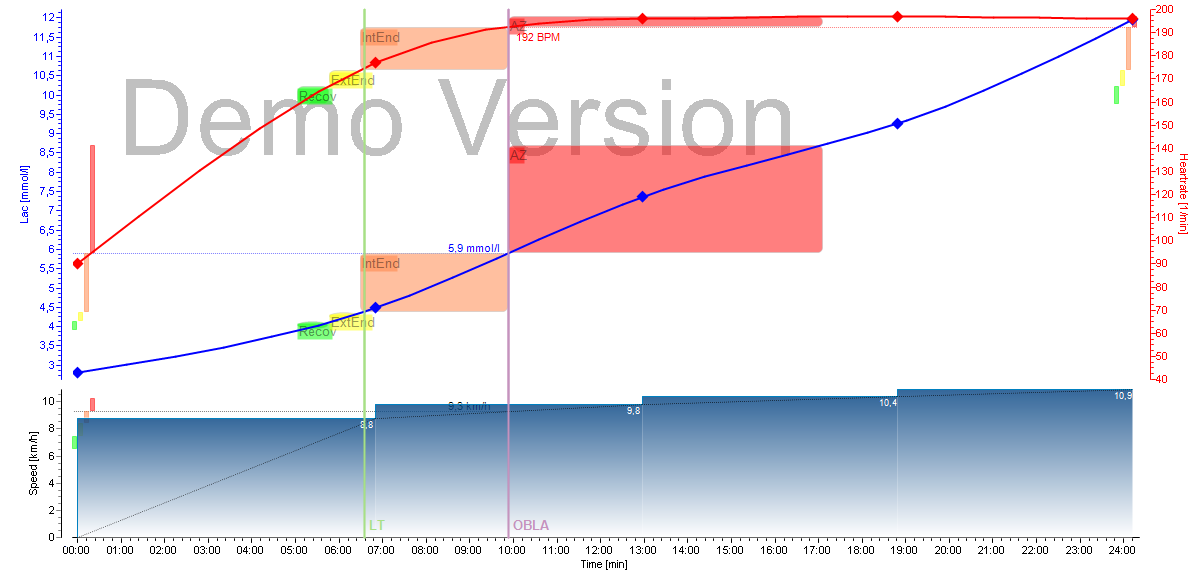 Charakteristika tréningu:Rozvoj všeobecnej vytrvalosti – tempo nad 7:00 min/kmRozvoj tempovej vytrvalosti – tempo 6:00 – 6:45min/kmRozvoje rýchlostných schopností – tempo pod 5:30 min/kmLaktátový spád:Pokles hladiny laktátu v krvi o 31,4% predstavuje priemernú rýchlosť regenerácieRegeneračná zónaTrénovanie v tejto zóne zvyšuje schopnosť vášho srdca pumpovať krv a zlepšovať schopnosť svalov využívať kyslík. Telo sa stáva účinnejším pri podávaní svalovej práce a naučí sa metabolizovať tuk ako zdroj paliva.60-70%159- 167 bpm9:13 –8:04Aeróbna zónaNajvhodnejšia pre celkovú kardiovaskulárnu kondíciu. Zvyšuje Vašu kardio-respiračnú kapacitu: to znamená, že sa zvyšuje vaša schopnosť transportovať okysličovanú krv do svalových buniek a oxidu uhličitého von z buniek. Účinná tiež na zvýšenie celkovej svalovej sily.70-80%167 - 174 bpm8:04 - 7:10Anaeróbna zónaBod, v ktorom telo nedokáže odstrániť laktát tak rýchlo, ako sa vytvorí, sa nazýva prahová hodnota laktátu alebo anaeróbny prah. Zvyčajne sa vyskytuje u približne 80-88% rezervy srdcovej frekvencie. Tréning v tejto zóne pomáha zvýšiť prah laktátu, čo zlepšuje výkon. Trénovanie v tejto zóne je ťažké: vaše svaly sú unavené, dýchanie je sťažené.80-90% 174 - 192  bpm7:10 – 6:25Vo2max zónaV tejto zóne by ste mali trénovať len vtedy, ak ste veľmi fit a len veľmi krátky čas. Kyselina mliečna sa rýchlo rozvíja, keď pracujete v kyslíkovom dlhu voči svalom. Hodnotou tréningu v tejto zóne je, že môžete zvýšiť rýchle zmäknutie svalových vlákien, ktoré zvyšujú rýchlosť.90-100%192 - 197 bpm6:27 – 5:52